味全的食安三大行動及食安委員會第二十三條 等級：進階資料來源：2015味全企業社會責任報告書104年將「食安品質工程再造委員會」擴大改制為「食安委員會」，揭櫫味全的食安政策：「全面建構並落實透明、公開、安全的供應鏈體系，符合國家食安政策，提升產品標準與國際接軌，以消費者知的權利，吃得安心及吃得健康為優先。」該委員會由董事長擔任主任委員，執行長擔任副主任委員。企業概述味全創立於西元1953年，從最早製造醬油、罐頭、味精、牛奶、優酪乳、果汁飲料等，到最新研發營養、保健與休閒食品，各式優質且多樣化的味全產品早已深入每個家庭，與你我的生活緊密相連，建立深厚的情感與回憶。身為台灣土生土長的食品企業，對於這塊土地，味全不僅有著人親土親的認同感，更有身為企業公民的使命感。走過一甲子，味全堅持高品質的初衷不曾改變，提供消費者安心、放心的優良產品，更是味全責無旁貸的使命與任務。味全將繼續陪伴你我，寫下一頁頁鮮明的人生記憶，更要擦亮這塊深具意義的金字招牌，深耕台灣、發展大陸，站上世界級的舞臺，邁向下一個里程碑。案例描述全產品溯源嚴格進行供應鏈的整合與管理，無法溯源或自主檢驗的原物料禁止進入供應鏈；上游供應商亦需提供品質管理的相關認證，如 GHP、HACCP、ISO22000 等認證資格；對於國外製造商的原物料來源，則加強對訊息的掌控，如要求符合國際品質認證及定期提供檢驗報告。配方簡單化為了回應消費者對於產品自然健康的需求，味全朝向配方簡單化為目標，逐步減少不必要的人工添加物，此舉不但符合降低複合性材料監管的風險，也符合現今盛行的自然健康的飲食風。品質與國際接軌味全致力於全品項符合台灣食品安全衛生管理法與食品良好衛生規範等國家法令之外，更努力在品質上提供消費者更進一步的保障。我們致力提升加強品保檢驗實驗室的自主檢驗能力，尤其著重於消費者關注的檢驗項目，如：動物用藥、農藥殘留、重金屬、塑化劑等，並同步擴充品保團隊，不僅讓味全產品符合國家標準，更朝向接軌美國FDA、國際食品法典委員會 CODEX 等國際權威標準。另外，為有效落實食安工作之推動，打造味全公司成為食品業推動食安工作的標竿企業，味全於 103 年成立「食安品質工程再造委員會」，啟動內部食安再造工程，要求每一位同仁將食安工程列為第一要務，落實於工作細節中。後於 104 年擴大改制為「食安委員會」，揭櫫味全的食安政策：「全面建構並落實透明、公開、安全的供應鏈體系，符合國家食安政策，提升產品標準與國際接軌，以消費者知的權利，吃得安心及吃得健康為優先。」該委員會由董事長擔任主任委員，執行長擔任副主任委員，同時邀請外部專家學者協助及指導公司之食安工作推動。委員會下設食安推動辦公室，由執行長擔任召集人，藉由外部食安專家的專業建議，讓味全的食安工程與時俱進，同步與國際接軌，也讓味全的食安工程理念落實於產品設計與製程中。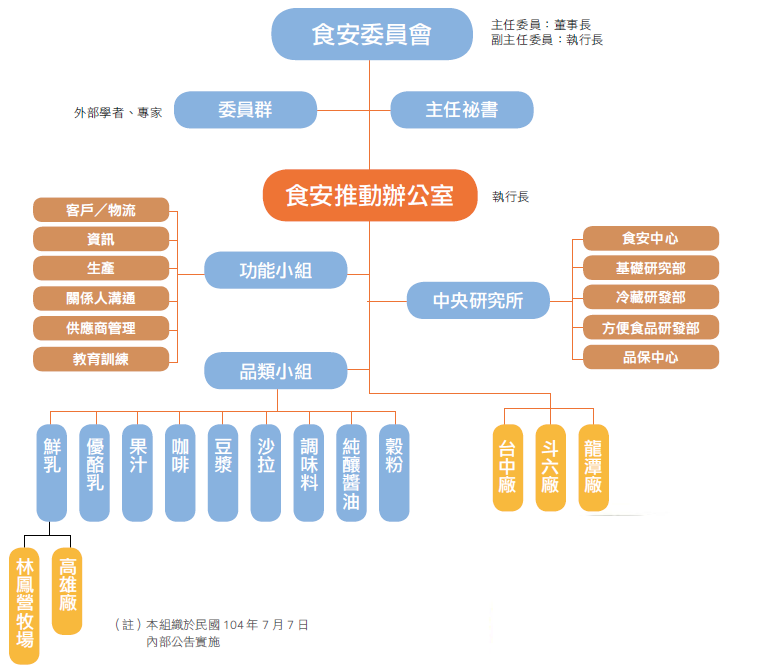 